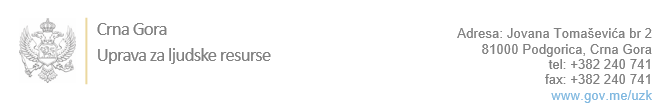 Br: 02-100/23-3009/21                                                                  01. decembar 2023. godineU skladu sa članom 47 Zakona o državnim službenicima i namještenicima  ("Službeni list CG", br. 2/18, 34/19, 08/21 i 37/22), a na osnovu  Izvještaja o provjeri kandidata br. 02-100/23-3009/20 od 01.12.2023. godine, Uprava za ljudske resurse utvrdila jeLISTU ZA IZBOR KANDIDATAPo internom oglasu br. 02-100/23-3009/2, koji je Uprava za ljudske resurse, dana  18.10.2023. godine i ispravka oglasa br. 02-100/23-3009/8 od 02.11.2023. godine objavila za potrebe  Uprave za inspekcijske poslove, za radna mjesta:  1. Glavni/a inspektor/ka - za stanovanje - Odsjek za inspekciju za stanovanje, Sektor za zaštitu djelatnosti od javnog interesa - Izvršilaca: 1, Glavnog inspektora, uz saglasnost Vlade, postavlja starješina državnog organa, na vrijeme od pet godina, - VII1 nivo kvalifikacije obrazovanja, Fakultet iz oblasti društvenih nauka ili fakultet iz oblasti prirodnih nauka:      SLAVICA STANKOV - ostvareni broj bodova 19.472. Tržišni/a inspektor/ka I - za opštinu Bar, sa mjestom rada u Baru - Grupa poslova za južno područje, Odsjek za tržišnu inspekciju, Sektor za zaštitu tržišta i ekonomije, igre na sreću i javne nabavke - Izvršilaca: 1, Inspektora/ku postavlja starješina državnog organa na vrijeme od pet godina, - VII1 nivo kvalifikacije obrazovanja, Fakultet iz oblasti društvenih nauka-pravo ili ekonomija, fakultet iz oblasti poljoprivrednih nauka:      AMILA KAJEVIĆ - ostvareni broj bodova 19.10      NIKOL BAJČETA - ostvareni broj bodova 13.80Odluka o izboru kandidata donosi se u skladu sa članom 48 Zakona o državnim službenicima i namještenicima ("Službeni list CG", br. 2/18, 34/19, 08/21 i 37/22), i dostavlja Upravi za ljudske resurse najkasnije u roku od deset dana od dana prijema liste za izbor kandidata.	Agron M. Camaj	DIREKTORDostavljeno:	       - Upravi za inspekcijske poslove       - a/a